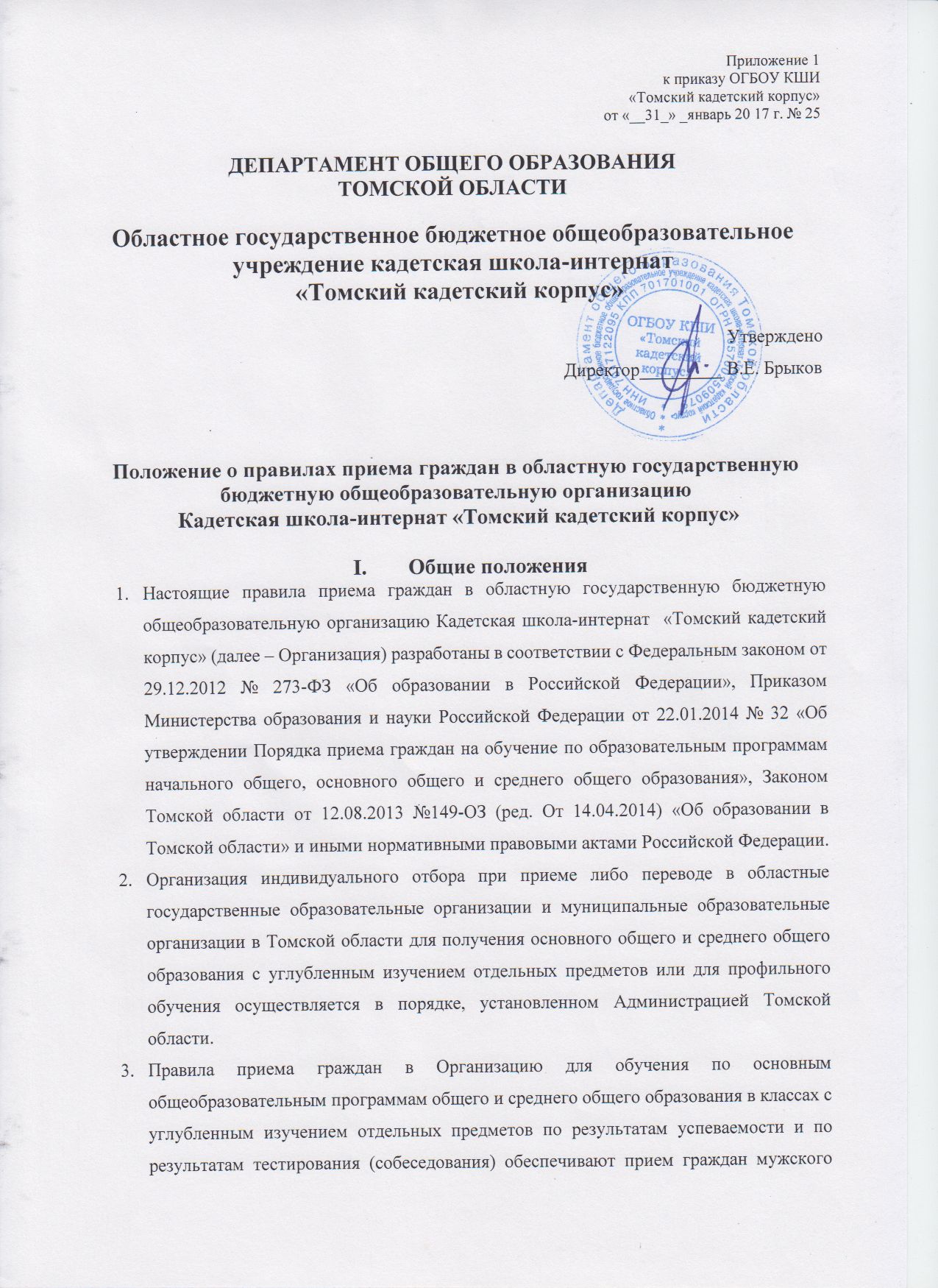 Прием несовершеннолетних граждан в последующие (8-11) классы в течение учебного года допускаются в индивидуальном порядке и только на образовавшиеся в ходе образовательного процесса свободные места.Прием иностранных граждан и лиц без гражданства, в том числе соотечественников за рубежом, в Организацию для обучения по основным общеобразовательным программам за счет средств бюджета Томской области осуществляется в соответствии с международным договором Российской Федерации. Федеральным законом от 29.12.2012 № 273-ФЗ «Об образовании в Российской Федерации» и настоящими Правилами.С целью ознакомления родителей (законных представителей) обучающихся с Уставом Организации, лицензией на осуществление образовательной деятельности, со свидетельством о государственной аккредитации, образовательными программами и другими документами, регламентирующими организацию и осуществление образовательной деятельности, права и обязанности обучающихся. Организация не позднее 1 февраля текущего года размещает копии указанных документов, а также информацию о количестве мест в 7-х классах, информацию о наличии свободных мест для приема граждан в 8-11-е классы на информационном стенде и в сети Интернет на официальном сайте организации (tk.tomsk.ru). Порядок приема граждан в учреждениеПри приеме граждан организация проводит вступительные испытания для выявления у поступающих граждан физических и психологических качеств, определенных склонностей и способностей к углубленной и профильной подготовке по учебным предметам оборонно-спортивного профиля: математике, русскому языку, физической подготовленности, готовности усваивать специальные и дополнительные программы по военной подготовке.Организация проведения вступительных испытаний осуществляется действующей в     течение текущего года приемной комиссией, формируемой ежегодным приказом директора Организации не позднее 1 февраля текущего года.    В состав приемной комиссии входят:      - председатель приемной комиссии – заместитель директора по учебной работе;        - заместитель председателя –   заместитель директора по воспитательной работе;       - ответственный секретарь приемной комиссии – социальный педагог;  Члены приемной комиссии:            - медицинская сестра;            - педагог-психолог;            - учитель русского языка и литературы;            - учитель математики;            - учитель физической культуры;            - учитель ОБЖ;            - старший воспитатель;            - член Управляющего совета Организации от родительской общественности3. Зачисление в Организацию проводится в три этапа:  3.1.На первом этапе 1 февраля по 20 мая текущего года приемная комиссия осуществляет          прием и учет поступающих от родителей (законных представителей) заявлений о приеме и документов, прилагаемых к заявлению. Для поступления граждан в Организацию родители (законные представители) предоставляют следующие документы:заявление родителей (законных представителей) ребенка о приеме в Организацию (Приложение 1) при предъявлении оригинала документа, удостоверяющего личность родителя (законного представителя), либо оригинал документа, удостоверяющего личность иностранного гражданина и лица без гражданства в Российской Федерации в соответствии со статьей 10 Федерального закона от 25.07.2002 № 115-ФЗ «О правовом положении иностранных граждан в Российской Федерации».Форма заявления размещается Организацией на информационном стенде и (или) в сети Интернет на официальном сайте Организации (tk.tomsk.ru). Организация может осуществлять прием указанного заявления в форме электронного документа с использованием информационно-телекоммуникационных сетей общего пользования.личное дело обучающегося, выданное учреждением, в котором он обучался ранее;аттестат об основном общем образовании установленного образца при приеме на уровень среднего общего образования;справка об отсутствии медицинских противопоказаний для пребывания в интернатском учреждении (порядок выдачи справок определен Приказом Минздравсоцразвития России от 02.05.2012 № 441н «Об учреждении Порядка выдачи медицинскими организациями справок и медицинских заключений»);Иностранные граждане и лица без гражданства, в том числе соотечественники за рубежом, все документы представляют на русском языке или вместе с заверенным в установленном порядке переводом на русский язык. Копии предъявляемых при приеме документов хранятся в Организации на время обучения ребенка. Требования предоставления других документов в качестве основания для приема граждан в Организации не допускается.Документы, представленные родителями (законными представителями) ребенка, регистрируются в Журнале приема заявлений (Приложение 2).После регистрации заявления родителям (законным представителям) ребенка выдается расписка в получении документов, содержащая информацию о регистрационном номере заявления о приеме ребенка в Организацию, о перечне представленных документов по форме (Приложение 3).Расписка заверяется подписью должностного лица Организации, назначенного приказом директора ответственным за прием документов, и печатью Организации.Организация может отказать в приеме граждан по следующим причинам:- отсутствие свободных мест в Организации;- наличие медицинских противопоказаний для пребывания детей в интернатном учреждении.3.2. На втором этапе с 21 по 31 мая текущего года приемная комиссия изучает представленные документы на соответствие установленным требованиям, в том числе медицинские документы с целью подтверждения отсутствия ограничений и противопоказаний для обучения по дополнительным образовательным программам военно-патриотической и физкультурно-спортивной направленности.Педагог-психолог, социальный педагог проводят собеседования, консультации с родителями и гражданами, изъявившими желание обучаться в Организации, на психологическую готовность к обучению в кадетском корпусе.В срок до 1 июня текущего года приемная комиссия формирует и подает директору Организации списки кандидатов на прохождение вступительных испытаний в форме тестирования. Сформированные списки кандидатов на прохождение вступительных испытаний подписываются председателем, ответственными секретарем приемной комиссии, членами приемной комиссии, заверяются печатью Организации, доводятся до сведения кандидатов на прохождение вступительных испытаний и их родителей (законных представителей) не позднее, чем за 3 (три) дня до начала вступительных испытаний посредством телефонной связи и размещения на информационном стенде Организации и /или на официальном сайте Организации.3.3 На третьем этапе с 1 по 10 июня текущего года с целью установления уровня владения знаниями кандидатов проводится тестирование (собеседование) по русскому языку, математике, физической культуре соответствующих классов общеобразовательной школы.   Информация о формах и сроках проведения вступительных испытаний ежегодно утверждается приказом директора Организации и доводится до сведения граждан на информационном стенде и в сети Интернет на официальном сайте Организации  (tk.tomsk.ru) в срок до 5 мая текущего года.По результатам вступительных испытаний устанавливается дифференцированная система оценок:5; 4; 3; 2.Итоги проведения вступительных испытаний оформляются протоколом, куда заносятся оценки, а также решение о приеме (отказе в приеме) ребенка в Организацию.Протокол оформляется в течение 7 (семи) рабочих дней со дня проведения вступительных испытаний, подписывается учителем-предметником, ассистентом, представителем и ответственным секретарем приемной комиссии, доводится до сведения родителей (законных представителей) посредством размещения протокола на информационном стенде Организации.В случае несогласия гражданина с оценкой по итогам вступительных испытаний, им подается апелляция в приемную комиссию в течение дня, следующего за днем размещения протокола на информационном стенде Организации. Апелляция рассматривается приемной комиссией в течение 2(двух) рабочих дней.Приемная комиссия в течение 4 (четырех) рабочих дней с момента подписания протокола формирует и утверждает список граждан для зачисления в организацию по итогам вступительных испытаний.Зачисление в Организацию оформляется приказом директора в течение 7 (семи) рабочих дней с момента утверждения приемной комиссией списка, указанного в пункте 12 настоящих Правил, при наличии полного пакета документов.Приказы размещаются на информационном стенде и официальном сайте Организации в сети Интернет в день их издания.На каждого ребенка, зачисленного в Организацию, заводится личное дело, в котором хранятся все сданные при приеме и иные документы, которое выдается родителям (законным представителям) ребенка при его отчислении из Организации либо переводе в другое образовательное учреждение.Факт ознакомления родителей (законных представителей) ребенка, в том числе через информационные системы общего пользования, с лицензией на осуществление образовательной деятельности, свидетельство о государственной аккредитации Организации, Уставом Организации фиксируется в заявлении о приеме и заверяется личной подписью родителей (законных представителей) ребенка.Личной подписью родителей (законных представителей) ребенка фиксируется также согласие на обработку их персональных данных и персональных данных ребенка в порядке, установленном законодательством Российской Федерации (Приложение 4).В соответствии с законодательством Российской Федерации и нормативными правовыми актами Томской области преимущественным правом при зачислении в Организацию пользуются:- дети военнослужащих, погибших при исполнении ими обязанностей военной службы, либо   умерших вследствие увечья (ранение, травмы, контузии) либо заболевания, полученных ими при исполнении обязанностей военной службы;- дети-сироты и дети, оставшиеся без попечения родителей;- дети военнослужащих, проходящих военную службу в зонах военных конфликтов;- дети военнослужащих, воспитывающиеся в неполных семьях;- дети из многодетных и малообеспеченных семей;- победители и призеры региональных, всероссийских, международных олимпиад по соответствующим учебным предметам, изучаемым углубленно, либо по предметам спортивно-оборонного профиля;- выпускники 9-х классов, получившие аттестат об основном общем образовании с отличием.12. При наличии свободных мест прием обучающихся в Организацию осуществляется круглогодично. Сведения о наличии свободных мест размещаются в сети Интернет на официальном сайте Организации (tk.tomsk.ru). Приложение №1Директору ОГБОУ КШИ«Томский кадетский корпус»В.Е. Брыковуот_______________________________________________________________________адрес проживания (по прописке):________________________________________________________Телефон:__________________ЗАЯВЛЕНИЕПрошу Вас зачислить моего сына/опекаемого (нужное подчеркнуть)Ф.И.О.__________________________________________________________________________Дата рождения ребенка____________________________________________________________Место рождения ребенка (на основании свидетельства о рождении/паспорта ребенка_____________________________________________________________________________________________________________________________________________________в _____ «____» класс ОГБОУ КШИ «Томский кадетский корпус»Сведения о родителях (законных представителях):Мать ребенка (Ф.И.О.)_______________________________________________________________________ Отец ребенка (Ф.И.О.)_______________________________________________________________________ Иной законный представитель ребенка(Ф.И.О.)________________________________________________________________________На основании ст. 55 п. 2 Федерального закона от 29.12.2012 №273-ФЗ 2об образовании в РФ»:С Уставом ОГБОУ КШИ «Томский кадетский корпус» ознакомлен(а)_____________________подписьС лицензией на право осуществления образовательной деятельности ознакомлен(а)________подписьСо свидетельством о государственной аккредитации ОГБОУ КШИ «Томский кадетский корпус» ознакомлен(а)____________________________________________________________подписьДругими документами, регламентирующими организацию образовательного процесса ОГБОУ КШИ «Томский кадетский корпус» ознакомлен(а)______________________________подпись*Согласен(а) на привлечение моего сына (опекаемого) к труду в целях трудового воспитания и самообслуживания, выполнения обязанностей дежурного по столовой, в учебном кабинете, в спальном корпусе, несения караульной службы поста ________________________________подпись«__»_______________________20___г._____________________подписьПримечание*заполняется по усмотрению родителей (законных представителей)Приложение №2ЖУРНАЛрегистрации приема заявлений для зачисления обучающихсяв ОГБОУ КШИ «Томский кадетский корпус»Приложение №3РАСПИСКАо получении документовСогласно настоящей расписке подтверждаем, что должностным лицом ОГБОУ КШИ «Томский кадетский корпус»Ф.И.О. _________________________________________________________________________получены отФ.И.О. родителя (законного представителя)__________________________________________________________________________________________________________________________Следующие документы наФ.И.О. ребенка___________________________________________________________________Наименование документа Вид документа (оригинал/ксерокопия):________________________________________________________________________________________________________________________________________________________________________________________________________________________________________________________________________________________________________________________________________________________________________________________________________________________________________________________________________________________________________________________________________________________________________________________________________________________________________________________________________________________________________________________________________________________________________________________________________________________________________________________________________________________________________________________________________________________________________________________________________________________________________________________________________________________________________________________________________________________________________________________________________________________________________________________________________________________________________________________________________________________________________________________________________________Всего принято___________документов на ________________листах.Документы передалФ.И.О. _________________________________________________________________________подписьДокументы принялФ.И.О.__________________________________________________________________________подписьПриложение №4СОГЛАСИЕзаконного представителя на обработку персональных данных несовершеннолетнегоЯ,______________________________________________________________________________Проживающий по адресу__________________________________________________________________________________________________________________________________________________________Паспорт серия_________________________№________________________________________________выдан (кем и когда)______________________________________________________________являюсь законным представителем несовершеннолетнегоФ.И.О. _________________________________________________________________________На основании ст. 64 п.1 Семейного кодекса РФНастоящим даю свое согласие на обработку  ОГБОУ КШИ «Томский кадетский корпус» персональных данных моего несовершеннолетнего ребенкаФ.И.О. _________________________________________________________________________относящихся к перечисленным ниже категориям персональных данных:- данные свидетельства о рождении, паспортные данные;- данные медицинской карты;- адрес проживания ребенка;- оценки успеваемости ребенка;- учебные работы ребенка;- данные о составе семьи;- другие данные, используемые в рамках организации работы ОГБОУ КШИ «Томский кадетский корпус»Я даю согласие на использование персональных данных моего ребенка в следующих целях:- обеспечение организации учебно-воспитательного процесса;- обеспечение медицинского обслуживания;-ведение статистики;- в других целях в рамках организации работы ОГБОУ КШИ «Томский кадетский корпус»Настоящее согласие представляется на осуществление работниками ОГБОУ КШИ «Томский кадетский корпус» следующих действий в отношении персональных данных ребенка: сбор, систематизация, накопление, хранение, уточнение (обновление, изменение), использование (только в указанных выше целях), обезличивание, блокирование (не включает возможность ограничения моего доступа к персональным данным ребенка), уничтожение. Я даю согласие на распространение персональных данных ребенка, в том числе на передачу персональных данных ребенка каким-либо третьим лицам, включая физические и юридические лица, в том числе внешние организации и лица, привлекаемые Организацией для осуществления обработки персональных данных, государственные органы и органы местного самоуправления. Я даю согласие на обработку персональных данных ребенка неавтоматизированным и автоматизированным способом.Данное Согласие действует до достижения целей обработки персональных данных в Организации или до отзыва данного Согласия. Данное согласие может быть отозвано в любой момент по моему письменному заявлению. Я подтверждаю, что, давая настоящее согласие, я действую по своей воле и в интересах ребенка, законным представителем которого являюсь.«____» ______________ 20___г.___________________(________________________________)подпись                                                          расшифровкаНомерп/пДата регистрации заявлений и пакета документовФ.И.О. родителей (законных представителей)Ф.И.О. ребенкаПеречень представленных документовФ.И.О. и подпись должностного лица, принявшего заявление и документыОтметка о выдачи расписки